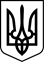 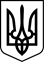 УкраїнаМЕНСЬКА  МІСЬКА   РАДАМенського району Чернігівської області(друга сесія восьмого скликання)ПРОЄКТ РІШЕННЯ_______ 2020 року	№ Про надання дозволу на розроблення проєкту землеустрою щодо відведення земельної ділянки по наданню у приватну власність для ведення осг гр. Бірюк Л.М.Розглянувши звернення гр. Бірюк Людмили Михайлівни щодо надання дозволу на виготовлення проєкту землеустрою щодо відведення земельної ділянки по передачі у власність орієнтовною площею 1,6 га для ведення особистого селянського господарства, на території Менської міської територіальної громади, за межами населеного пункту смт Макошине, враховуючи подані документи, керуючись ст. ст. 12,116,118,121 Земельного кодексу України зі змінами та доповненнями, п.34 ст. 26 Закону України «Про місцеве самоврядування в Україні», Менська міська радаВИРІШИЛА:Надати дозвіл на розроблення проєкту землеустрою щодо відведення земельної ділянки по наданню у приватну власність для ведення особистого селянського господарства на території Менської міської територіальної громади:- гр. Бірюк Людмилі Михайлівні, орієнтовною площею 1,6 га, за межами населеного пункту смт Макошине, згідно до поданих графічних матеріалів.Проєкти землеустрою подати для розгляду та затвердження у встановленому законом порядку.3. Контроль за виконанням рішення покласти на постійну комісію з питань містобудування, будівництва, земельних відносин та охорони природи, згідно до регламенту роботи Менської міської ради.Міський голова	Г.А. Примаков